ПОСТАНОВЛЕНИЕот 05.05.2017 г. № 165а.  ХакуринохабльО создании, составе и порядке деятельности комиссии по подготовке проектов  генеральных планов, проектов  внесения изменений в генеральные планы муниципальных образований Шовгеновского районаДля обеспечения   устойчивого   развития   территории муниципального образования «Шовгеновский район», развития инженерной, транспортной и социальной  инфраструктур,   обеспечения учета  интересов граждан    и  их  объединений в соответствии с Градостроительным кодексом Российской Федерации,   Федеральным законом от 6 октября 2003 г. № 131-ФЗ "Об общих принципах местного самоуправления в Российской Федерации",  Приказа Министерства регионального развития РФ от 26 мая 2011 г. № 244 "Об утверждении Методических рекомендаций по разработке проектов генеральных планов поселений и городских округов" постановляю:ПОСТАНОВЛЯЮ:Создать комиссию по подготовке проектов  генеральных планов, проектов  внесения изменений в генеральные планы муниципальных образований МО «Шовгеновский район». Утвердить состав комиссии по подготовке проектов  генеральных планов, проектов  внесения изменений в генеральные планы муниципальных образований МО «Шовгеновский район»  согласно приложению № 1.Утвердить порядок   деятельности   по подготовке проектов  генеральных планов, проектов  внесения изменений в генеральные планы муниципальных образований МО «Шовгеновский район» согласно приложению № 2.Опубликовать настоящее постановление в газете «Заря» и разместить на официальном сайте муниципального образования в сети Интернет.Контроль за выполнением настоящего постановления возложить на заместителя главы муниципального образования «Шовгеновский район» М.С. Непшекуева.Настоящее постановление вступает в силу с момента его подписания.ПРИЛОЖЕНИЕ №1к постановлению главы администрации МО «Шовгеновский район»от «__»_________2017 г. №_____									Составкомиссии по подготовке проектов  генеральных планов, проектов  внесения изменений в генеральные планы муниципальных образований Шовгеновского района1. Председателем комиссии назначается заместитель главы администрации муниципального образования «Шовгеновский район» М.С. Непшекуев.2. Заместителем председателя комиссии назначается начальник отдела архитекторы и градостроительства администрации муниципального образования «Шовгеновский район» М.П. Аутлев.3. Секретарь комиссии - главный специалист отдела архитекторы и градостроительства администрации муниципального образования «Шовгеновский район» М.Х. Пханаева.	4. Членами комиссии назначаются:А.З. Аутлев – начальник управления экономического развития и торговли МО «Шовгеновский район»;М.М. Арданова - начальник отдела правового и кадрового обеспечения администрации муниципального образования «Шовгеновский район»;Р.А. Ожев – председатель комитета имущественных отношений;Щ.К. Зафесов - начальник отдела ЖКХ администрации муниципального образования «Шовгеновский район»;Н.С. Цеев - начальник отдела ГО и ЧС администрации муниципального образования «Шовгеновский район»;5. Членами комиссии по согласованию назначаются:Р.Р. Аутлев - глава администрации МО «Хакуринохабльское сельское поселение»;К.А. Карабетов - глава администрации МО «Хатажукайское сельское поселение»;К.А. Нагароков - глава администрации МО «Джеракайское сельское поселение»;Р.А. Тахумов - глава администрации МО «Мамхегское сельское поселение»;А.А. Синяков - глава администрации МО «Заревское сельское поселение»;В.П. Шикенин - глава администрации МО «Дукмасовское сельское поселение».ПРИЛОЖЕНИЕ № 2к постановлению главы администрации МО «Шовгеновский район»от «__»_________2017 г. №_____						Порядок деятельности комиссии по подготовке проектов  генеральных планов, проектов  внесения изменений в генеральные планы муниципальных образований Шовгеновского районаОбщие положения	1.1. Состав и порядок деятельности комиссии утверждается постановлением главы администрации муниципального образования «Шовгеновский район».	1.2. Комиссия является постоянно действующим органом по рассмотрению вопросов по подготовке проектов  генеральных планов, проектов  внесения изменений в генеральные планы муниципальных образований МО «Шовгеновский район», организацию и проведение публичных слушаний по проектам генеральных планов, проектам  внесения изменений в генеральные планы.2. Компетенция комиссии. 	2.1. В компетенцию комиссии входят вопросы:	1) подготовка и организация работы по подготовке проектов  генеральных планов, проектов  внесения изменений в генеральные планы муниципальных образований МО «Шовгеновский район»;	2) организацию и проведение публичных слушаний по проектам генеральных планов, проектам  внесения изменений в генеральные планы;	3) рассмотрение предложений граждан и юридических лиц в связи с разработкой проектов  генеральных планов, проектов  внесения изменений в генеральные планы муниципальных образований МО «Шовгеновский район», поступивших в процессе  публичных слушаний.	2.2. По результатам публичных слушаний готовятся заключения и рекомендации главе администрации муниципального образования МО «Шовгеновский район».3. Порядок деятельности комиссии	3.1. Комиссия собирается по мере необходимости, но реже одного раза в месяц.	3.2. Техническое обеспечение деятельности комиссии возлагается на отдел архитектуры и градостроительства муниципального образования.	3.3. Предложения граждан и юридических лиц направляются в комиссию через председателя комиссии.	3.4. Председатель комиссии обеспечивает рассмотрение предложений граждан или юридических лиц на заседании комиссии в течение двух недель.	3.5. По результатам рассмотрения предложений граждан или юридических лиц принимается решение большинством голосов, которое оформляется протоколом.РЕСПУБЛИКА АДЫГЕЯ Администрация муниципального образования «Шовгеновский район»     385440, аул Хакуринохабль,  ул.Шовгенова, 9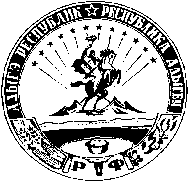 АДЫГЭ РЕСПУБЛИК Муниципальнэ образованиеу «Шэуджэн район» иадминистрацие                 385440, къ. Хьакурынэхьабл,  ур.Шэуджэным ыцI, 9Глава администрацииМО «Шовгеновский район»А.Д. МеретуковГлава администрацииМО «Шовгеновский район»А.Д. МеретуковГлава администрацииМО «Шовгеновский район»А.Д. Меретуков